International Order of the Rainbow for GirlsNevada Grand Assembly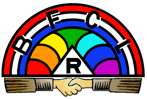 ADULT INFORMATION FORM 2022Adult Volunteers must complete this form each year; however,Adult Volunteers are not required to complete the “Adult Medical Information” section of this form. Form incorporates Media Release, Transportation Release, and Authorization for Medical Treatment.THIS FORM MUST BE COMPLETED ANNUALLYAdult Volunteer InformationFull Name: ___________________________________________________ DOB: ____/____/________Address: ___________________________________________________________________________Email: _____________________________________________________________________________
Phone Number: Home - (______) ____________________ Cell - (______) ______________________In the event of an emergency, please contactMedia ReleaseI consent that photos, images and/or voicing that I have posed for and/or appeared in may be used by the International Order of the Rainbow for Girls (IORG), Nevada Grand Assembly, or its assignees, successors, representatives, or designees in whatever way the desire, including print and electronic media.  Furthermore, it is acknowledged that such photographs, films, recordings, plates, and tapes are property of IORG and/or Nevada Grand Assembly, and it shall have the right to sell, duplicate, reproduce, and make other uses of such photographs, films, recordings, plates, and tapes as it may desire, free and clear of any claim whatsoever on my part.I do NOT consent for any media of myself to be used in any publication.Authorization for Medical CareI appoint, authorize and direct the Supreme Officer for Nevada Grand Assembly of the International Order of the Rainbow for Girls, or her designee, as an agent to authorize on my behalf, emergency medical or surgical treatment, including hospitalization, in the event I am unable to do so and which, in the opinion of any licensed physician, surgeon, or hospital, is reasonably required or necessary for my treatment or care.  Any physician, surgeon, or hospital is authorized to rely upon any authorization for treatment signed by the above designated agent to the same extent as if executed by me personally.    I hereby release Nevada Grand Assembly, the Supreme Officer, all members and volunteers of Nevada Grand Assembly and the International Order of the Rainbow for Girls, all Assemblies of Nevada Grand Assembly, the Masonic Fraternity, and any sponsoring body or affiliates thereof from any and all responsibility, liability or fault which may arise as a result of any exercise of discretion with respect to the provision of travel and/or health care of the Participant which is authorized by this agreement.Additionally, I agree to be fully and solely responsible for payment or reimbursement of any medical charges or expenses incurred on my behalf and further agree to indemnify and hold harmless those released herein from any claim, demand or action which may be initiated, by any 3rd party, individual, organization or entity, against aforementioned parties for the recovery of such medical expenses, including any legal fees or expenses incurred in defending against such claims.Adult Volunteer Medical Information(Check all that apply; if box checked, please explain)Adult Volunteer has the following known allergies:  Drug/Medication: __________________________________________________________________Food: ___________________________________________________________________________Insect Stings: _____________________________________________________________________Hay Fever: _______________________________________________________________________Other: ___________________________________________________________________________Adult Volunteer has the following chronic/recurring illnesses: Asthma: _________________________________________________________________________Diabetes: ________________________________________________________________________Seizures/Epilepsy: _________________________________________________________________Heart Condition: ___________________________________________________________________Other: ___________________________________________________________________________Adult Volunteer has the following physical limitations: ___________________________________________________________________________________________________________________________Additionally, Adult Volunteer wishes to disclose use of the following medications: _____________________________________________________________________________________________________Medical Insurance InformationAdult Volunteer has active medical insurance coverage with the following medical insurance carrier:Carrier Name: ______________________________ Carrier Phone Number: (_____) _______________Policy Holder’s Name: _________________________________________________________________Group ID: __________________________________ Policy #: _________________________________Signature: ____________________________________________________ Date: ____/____/________Name:Telephone Number/s:Relationship: